Members’ Feedback CornerPMI Sydney Chapter Members are eligible for a 50% discount on the chapter events and courses. In order to register at the member discount price you must be logged onto the website when completing the registration form.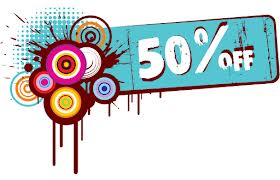 Go to the top right corner of the website, input your username and password to log in. If you are experiencing issues with logging in, please visit the Log in Help page.